РЕЗЮМЕ ВЫПУСНИКА ГГПИ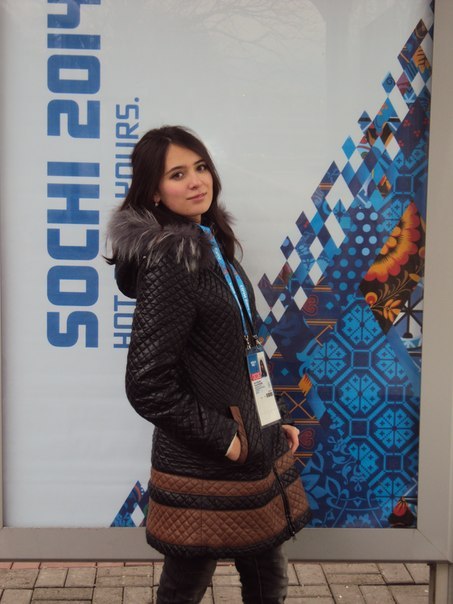 Фамилия: ВасильеваИмя: ПолинаОтчество: ИосифовнаВозраст: 21Семейное положение: не замужемФактическое место жительство: Завьяловский районТелефон:  89048344614Телефон:  89048344614E-mail: heart_strings@mail.ruE-mail: heart_strings@mail.ruСпециальность выпускника /Факультет/ год выпуска:Учитель английского и немецкого языков,Историко-лингвистический факультет,2016 г.Специальность выпускника /Факультет/ год выпуска:Учитель английского и немецкого языков,Историко-лингвистический факультет,2016 г.Предполагаемая должность:Учитель английского языкаУчитель немецкого языкаПредполагаемая должность:Учитель английского языкаУчитель немецкого языкаДополнительное образование:Дополнительное образование:Достижения:Достижения:Опыт работы:Июль 2012 – педагог дополнительного образования в ООО ДОЛ ЗвёздочкаАпрель 2014 – педпрактика в школе-интернат г.Глазова Март-апрель 2015 – педпрактика в школе с.БабиноСентябрь-октябрь – педпрактика в школе №26 г.ИжевскаОпыт работы:Июль 2012 – педагог дополнительного образования в ООО ДОЛ ЗвёздочкаАпрель 2014 – педпрактика в школе-интернат г.Глазова Март-апрель 2015 – педпрактика в школе с.БабиноСентябрь-октябрь – педпрактика в школе №26 г.ИжевскаНавыки и умения:Знание иностранных языков (язык/уровень владения): английский язык (B2), немецкий язык (В1)Компьютерная компетентность: Word, Excel, Power, PointДополнительные сведения: опыт проектной деятельности, организация массовых мероприятий, репетиторство, Навыки и умения:Знание иностранных языков (язык/уровень владения): английский язык (B2), немецкий язык (В1)Компьютерная компетентность: Word, Excel, Power, PointДополнительные сведения: опыт проектной деятельности, организация массовых мероприятий, репетиторство, Личностная самооценка: целеустремлённость, активность, ответственность, пунктуальность, творческие и организаторские способности, открытость.Личностная самооценка: целеустремлённость, активность, ответственность, пунктуальность, творческие и организаторские способности, открытость.Принципиальные пожелания к работе: предоставление жильяПринципиальные пожелания к работе: предоставление жилья